
ΕΛΛΗΝΙΚΗ ΔΗΜΟΚΡΑΤΙΑ
ΝΟΜΟΣ ΗΡΑΚΛΕΙΟΥ 
ΔΗΜΟΣ ΗΡΑΚΛΕΙΟΥ 
ΕΠΙΤΡΟΠΗ ΠΟΙΟΤΗΤΑΣ ΖΩΗΣ 
ΣΥΝΕΔΡΙΑΣΗ: 16 η
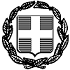 έκδ.1.αναθ.4 ημ/νια έγκρ. 30/9/2014 ΔΥΠ-ΥΠΟ 017 




Ηράκλειο : 11/09/2020 

Αριθμ.πρωτ.: 81837 Προς 

Τα Τακτικά Μέλη κ.κ.: 
Ι.Αναστασάκη, Μ.Καναβάκη, 
Σ.Καλογεράκη-Αρχοντάκη, Θ.Λεμονή, 
Μ.Παττακό, Ν.Γιαλιτάκη, 
Ι.Ψαρρά, Μ.Χαιρέτη, 
Γ.Μανδαλάκη, Γ.Νιωτάκη.
Τα αναπληρωματικά μέλη κ.κ.:
Ε.Παπαδάκη-Σκαλίδη, Ν.Αγγελάκη, 
Α.Πλεύρη, Γ.Μακαρόνα, 
Ν.Μεραμβελλιωτάκη, Ρ.Σενετάκη 
Α.Αθανασάκη, Σ.ΚώνσταΚοινοποίηση. : 
1. κ. Β. Λαμπρινό, Δήμαρχο Ηρακλείου 
2. Αντιδημάρχους Δήμου Ηρακλείου 
3. κ. Γ.Πασπάτη, Πρόεδρο Δ.Σ. 
4. κα. Ε.Στυλιανού,Γενική Γραμματέα Δ.Η. 
5. Προέδρους Δημοτικών Κοινοτήτων Δ.Η. 
6. Δημοτικές Παρατάξεις Σας καλούμε να προσέλθετε την προσεχή Τετάρτη 16 Σεπτεμβρίου 2020 και ώρα 12:00 π.μ. σε συνεδρίαση, στο Δημοτικό Κατάστημα, Αγ. Τίτου 1, στην αίθουσα συνεδριάσεων της Επιτροπής Ποιότητας Ζωής (Αίθουσα Βενιζέλου), για τη συζήτηση των πιο κάτω θεμάτων, ήτοι:Σας καλούμε να προσέλθετε την προσεχή Τετάρτη 16 Σεπτεμβρίου 2020 και ώρα 12:00 π.μ. σε συνεδρίαση, στο Δημοτικό Κατάστημα, Αγ. Τίτου 1, στην αίθουσα συνεδριάσεων της Επιτροπής Ποιότητας Ζωής (Αίθουσα Βενιζέλου), για τη συζήτηση των πιο κάτω θεμάτων, ήτοι:1.      Συμπληρωματικές παρεμβάσεις στην περιοχή Μεσαμπελιές. Δημιουργία υπερυψωμένης διασταύρωσης/διάβασης πεζών στη συμβολή Ανθέων και Ευμαθίου για λόγους ενίσχυσης της οδικής ασφάλειας.
2.      Ενίσχυση οριζόντιας και κατακόρυφης σήμανσης στο οδικό δίκτυο. Τοποθέτηση ρυθμιστικών πινακίδων Ρ-2 (υποχρεωτική διακοπή πορείας) στη συμβολή των οδών Δ και Π στη Βιομηχανική Περιοχή Ηρακλείου
3.      Παρεμβάσεις γύρω από εγκαταστάσεις εκπαιδευτικών μονάδων, ήπιες κυκλοφοριακές ρυθμί-σεις γύρω από το 1ο Δημοτικό Σχολείο, περιοχή Αγίας Τριάδας.
4.      Κυκλοφοριακές ρυθμίσεις για την ενίσχυση της πεζή προσβασιμότητας στον άξονα Γ. Γεωργιάδη περιοχή Κομμένο Μπεντένι.
5.      Μεταβολή ανώτατου ορίου ταχύτητας σε περιοχή κατοικίας στη Ν. Αλικαρνασσό, Δήμος Ηρακλείου.
6.      Διαμόρφωση χώρου φορτοεκφόρτωσης για την εξυπηρέτηση των επιχειρήσεων επί της οδού Γερωνυμάκη.
7.      Έγκριση της 3ης λεωφορειακής γραμμής, (πράσινη Γραμμή) και των στάσεων.
8.      Ακύρωση της 37/2020 προηγούμενης απόφασής μας που αφορούσε κυκλοφοριακές ρυθμίσεις πέριξ των 42ο και 13ο Δημοτικών Σχολείων Ηρακλείου.
9.      Ενίσχυση οδικής ασφάλειας & δημιουργία διαβάσεων πεζών πλησίον εγκαταστάσεων ΙΤΕ και ΕΝΙΣΑ. Ήπιες κυκλοφοριακές ρυθμίσεις επί της κοινοτικής οδού Νικ. Πλαστήρα σε Μετόχι ΚΟΛΥΒΑ, ΑΝΤΙΝ ΜΠΕΗ - Επαρχιακή οδός “ΗΡΑΚΛΕΙΟΥ – ΒΟΥΤΩΝ”.
10.      Εισήγηση για την έγκριση θέσεων περιπτέρων επί της λεωφ. Δημοκρατίας (πάρκο Γεωργιάδη)
11.      Μετακίνηση της λαϊκής αγοράς που διεξάγεται κάθε Τρίτη στη Ν. Αλικαρνασσού (λήξη δημόσιας διαβούλευσης)1.      Συμπληρωματικές παρεμβάσεις στην περιοχή Μεσαμπελιές. Δημιουργία υπερυψωμένης διασταύρωσης/διάβασης πεζών στη συμβολή Ανθέων και Ευμαθίου για λόγους ενίσχυσης της οδικής ασφάλειας.
2.      Ενίσχυση οριζόντιας και κατακόρυφης σήμανσης στο οδικό δίκτυο. Τοποθέτηση ρυθμιστικών πινακίδων Ρ-2 (υποχρεωτική διακοπή πορείας) στη συμβολή των οδών Δ και Π στη Βιομηχανική Περιοχή Ηρακλείου
3.      Παρεμβάσεις γύρω από εγκαταστάσεις εκπαιδευτικών μονάδων, ήπιες κυκλοφοριακές ρυθμί-σεις γύρω από το 1ο Δημοτικό Σχολείο, περιοχή Αγίας Τριάδας.
4.      Κυκλοφοριακές ρυθμίσεις για την ενίσχυση της πεζή προσβασιμότητας στον άξονα Γ. Γεωργιάδη περιοχή Κομμένο Μπεντένι.
5.      Μεταβολή ανώτατου ορίου ταχύτητας σε περιοχή κατοικίας στη Ν. Αλικαρνασσό, Δήμος Ηρακλείου.
6.      Διαμόρφωση χώρου φορτοεκφόρτωσης για την εξυπηρέτηση των επιχειρήσεων επί της οδού Γερωνυμάκη.
7.      Έγκριση της 3ης λεωφορειακής γραμμής, (πράσινη Γραμμή) και των στάσεων.
8.      Ακύρωση της 37/2020 προηγούμενης απόφασής μας που αφορούσε κυκλοφοριακές ρυθμίσεις πέριξ των 42ο και 13ο Δημοτικών Σχολείων Ηρακλείου.
9.      Ενίσχυση οδικής ασφάλειας & δημιουργία διαβάσεων πεζών πλησίον εγκαταστάσεων ΙΤΕ και ΕΝΙΣΑ. Ήπιες κυκλοφοριακές ρυθμίσεις επί της κοινοτικής οδού Νικ. Πλαστήρα σε Μετόχι ΚΟΛΥΒΑ, ΑΝΤΙΝ ΜΠΕΗ - Επαρχιακή οδός “ΗΡΑΚΛΕΙΟΥ – ΒΟΥΤΩΝ”.
10.      Εισήγηση για την έγκριση θέσεων περιπτέρων επί της λεωφ. Δημοκρατίας (πάρκο Γεωργιάδη)
11.      Μετακίνηση της λαϊκής αγοράς που διεξάγεται κάθε Τρίτη στη Ν. Αλικαρνασσού (λήξη δημόσιας διαβούλευσης)Ο ΠΡΟΕΔΡΟΣ 
ΤΗΣ ΕΠΙΤΡΟΠΗΣ ΠΟΙΟΤΗΤΑΣ ΖΩΗΣ 

ΓΕΩΡΓΙΟΣ ΚΑΡΑΝΤΙΝΟΣ
ΑΝΤΙΔΗΜΑΡΧΟΣ Ο ΠΡΟΕΔΡΟΣ 
ΤΗΣ ΕΠΙΤΡΟΠΗΣ ΠΟΙΟΤΗΤΑΣ ΖΩΗΣ 

ΓΕΩΡΓΙΟΣ ΚΑΡΑΝΤΙΝΟΣ
ΑΝΤΙΔΗΜΑΡΧΟΣ 